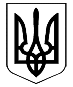 ВЕЛИКОДИМЕРСЬКА СЕЛИЩНА РАДАБРОВАРСЬКОГО РАЙОНУ КИЇВСЬКОЇ ОБЛАСТІР І Ш Е Н Н ЯПро затвердження Положення про преміювання та надання матеріальної допомоги працівникам Управління освіти, культури, молоді і спорту Великодимерської селищної радиВідповідно до законів України «Про службу в органах місцевого самоврядування», «Про оплату праці», Постанови Кабінету Міністрів України від 09.03.2006 р. № 268 «Про впорядкування структури та умов оплати праці працівникам апарату органів виконавчої влади, органів прокуратури, судів та інших органів», керуючись ст. 26, ч. 1 ст. 59 Закону України «Про місцеве самоврядування в Україні», враховуючи позитивні висновки та рекомендації постійної комісії з питань планування, фінансів, бюджету, соціально-економічного розвитку, промисловості, підприємництва, інвестицій та зовнішньоекономічних зв’язків, Великодимерська селищна радаВ И Р І Ш И Л А :Затвердити Положення про преміювання та надання матеріальної допомоги працівникам Управління освіти, культури, молоді і спорту Великодимерської селищної ради Броварського району Київської області, що додається.Контроль за виконанням цього рішення покласти на постійну депутатську комісію Великодимерської селищної ради VIII скликання з питань планування, фінансів, бюджету, соціально-економічного розвитку, промисловості, підприємництва, інвестицій та зовнішньоекономічних зв’язків.В.о. селищного голови - секретар ради       	        Антоніна СИДОРЕНКОсмт Велика Димеркавід ___ серпня 2023 року №            